ALFRISTON PARISH COUNCILwww.alfristonparishcouncil.org.ukCLERK TO THE COUNCIL 							33 Swaines WayMrs Victoria Rutt									Heathfield 											East Sussex Telephone – 07936 904 743							TN21 0ANEmail – clerk@alfristonparishcouncil.org.ukTuesday 4th January 2022All members of the Parish Council Finance Committee are summoned to a meeting to be held in the AWMH on Monday 10th January 2022 at 19:00 Please note that a digital sound recording is made of all meetings of Alfriston Parish Council including Public Questions sessions. The recording is not for publication and is only used to aid accurate minute taking.              Victoria Rutt - Clerk to the Council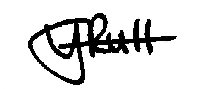 A G E N D AChairman’s WelcomeTo discuss and agree the budget proposals for 2022/23Public questions 